Publicado en  el 19/08/2014 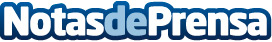 DEULOFEU: “DESDE EL PRIMER MOMENTO, TUVE EN MI MENTE VENIR AL SEVILLA”Esta mañana una de las nuevas caras del Sevilla FC, Gerard Deulofeu, fue presentado de forma oficial. Datos de contacto:Nota de prensa publicada en: https://www.notasdeprensa.es/deulofeu-desde-el-primer-momento-tuve-en-mi_1 Categorias: Fútbol http://www.notasdeprensa.es